 Požadovaní krycí psi: Chovatel si může sám navrhnout 3 krycí psy. Pro zahraniční krytí je nutno doložit fotokopii průkazu původu psa a potvrzení o chovnosti dle příslušných ustanovení země, ve které je pes registrován. Vlastní návrh také podléhá schválení poradcem chovu. ZHODNOCENÍ MINULÉHO VRHU (Při prvním vrhu feny se nevyplňuje): Jedinci u nichž se v minulém vrhu vyskytly vady: Podpisem stvrzuji správnost všech výše uvedených údajů! Svým podpisem stvrzuji, že na vyžádání KPaCHP, z.s. poskytnu potřebnou součinnost při kontrole paternity a beru na vědomí, že odmítnutí tohoto souhlasu může mít za následek nevystavení průkazů původu pro štěňata.  Souhlasím s přejímkou vrhu komisí KPaCHP, z.s. a zveřejněním všech dat z této žádosti.V (město):___________________ Dne (datum):__________________ Podpis chovatele:__________________PODMÍNKY PRO VYSTAVENÍ KRYCÍHO LISTU…..OBĚH CHOVATELSKÉ DOKUMENTACE O krycí list žádáme minimálně 1 měsíc před předpokládaným termínem krytí na adrese příslušného rázového poradce chovu. Žádost musí být doložena dokladem o zaplacení a kopií dokladu o chráněném názvu chovatelské stanice, zdravotními testy, pokud je KPaCHP, z.s. nemá k dispozici.Rázy toy, trpasličí a střední - pes i fena - PLATNÉ oftalmologické vyšetření (platí 1 rok), luxace pately a genetický test na prcd-PRA.Ráz velký - pes i fena -PLATNÉ oftalmologické vyšetření (platí 1 rok), vyšetření kyčlí, loktů a ideálně též ramen (OCD) a alespoň jeden z páru genetické vyšetření na prcd-PRA, rcd4, degenerativní myelopatii, neonatální  encefalopatii  a von Willebrand 1 ( 7437G>A )V případě, že nebude dodržena lhůta 1 měsíce, bude žádost brána jako expresní za zvýšený poplatek 500 Kč.Chovatel musí být majitelem chráněného názvu chovatelské stanice – vyřizuje ČMKU, Maškova 1646, 182 00 Praha 8V případě zahraničního krytí je nutné doložit fotokopii PP psa a doklad chovnosti dle příslušné země.V případě splnění všech náležitostí bude pro chovatele vystaven Krycí list (část pro chovatele a část pro majitele krycího psa), formulář Hlášení vrhu a formulář Přihláška k zápisu štěňat.Po uskutečnění krytí majitel krycího psa do 7 dnů po krytí zasílá svůj díl krycího listu spolu s dokladem o zaplacení krycího poplatku na adresu hlavního poradce chovu.Chovatel je povinen po vrhu vyplnit hlášení vrhu a přihlášku k zápisu štěňat.V termínu do 14 dnů od data vrhu odesílá chovatel na adresu hlavního poradce chovu tyto doklady:a) Přihlášku k zápisu štěňatb) Hlášení vrhuc) Svou část krycího listud) V případě 1. vrhu v chovatelské stanici originál osvědčení o chráněném nazvu.e) V případě 1. vrhu feny originál jejího průkazu původu.f) Kopie příloh PP rodičů. Všechny tituly rodičů, které chovatel chce mít zapsány v PP, musí být uvedeny v PP nebo v jeho přílohách.V průběhu následujícího období KPaCHP, z.s. zajistí čísla zápisu, která budou potvrzena na přihlášce k zápisu štěňat. Přihláška k zápisu štěňat bude zaslána na adresu chovatele prostřednictvím ČMKJ, plemenná kniha, Lešanská 1176/2a, 141 00 Praha 4 – ChodovChovatel po obdržení přihlášky k zápisu štěňat s vyznačenými zápisovými čísly, nechá štěňata očipovat veterinárním lékařem. Čipování musí být potvrzeno na přihlášce k zápisu štěňat v příslušné kolonce vypsáním plného čísla čipu (nebo nalepením samolepky s číslem čipu) a potvrzením veterinárního lékaře o aplikaci mikročipu a ZAŽÁDÁ OPCH O PŘEJÍMKU VRHU pokud byla nařízena HPCH či OPCH.Chovatel s ostatními doklady předá přejímací komisi nálepky s čárovými kódy mikročipů pro nalepení do PP štěňat, nebo je zašle na adresu HPCH (doporučeně).Komise provede přejímku vrhu, za pomoci čtecího zařízení zkontroluje existenci a číslo čipu u každého štěněte, vystaví protokol, potvrdí přejímku vrhu v přihlášce k zápisu štěňat a oba doklady, včetně čárových kódů mikročipů zasílá na adresu HPCH.UPOZORŇUJEME, že stále trvá povinnost vést knihu krytí pro každého krycího psa samostatně a knihu odchovů pro každou chovatelskou stanici. Kontroly těchto knih je možné provádět kdykoliv z nařízení výboru KPaCHP, z.s. nebo HPCH. Toto ustanovení nebylo nikdy zrušeno! Knihy krytí a knihy odchovů budou vydávány vždy při bonitaci a na vyžádání u OPCH či HPCH.CHOVNÍ JEDINCIÚspěšným absolvováním bonitace se jedinec sice stává chovným, ale je nutné provést tzv. PŘEREGISTRACI, což znamená zapsat jej do seznamu chovných jedinců. Přeregistraci provádí na základě originálu bonitační karty a PP plemenná kniha ČMKJ, Lešanská 1176/2a, 141 00 Praha 4 Chodov, paní Velichová velichova@cmkj.info     mob: 601336434 Žádost o vystavení krycího listu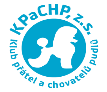 Žádost o vystavení krycího listuŽádost o vystavení krycího listuŽádost o vystavení krycího listuVyplňuje KPaCHP, z.sPodpis OPCH:Došlo dne:KL vystaven dne:Číslo KL:Platný do:Ráz (velikost):Barva:Fena:Fena:Fena:Jméno a název chovatelské stanice:Jméno a název chovatelské stanice:Jméno a název chovatelské stanice:Datum narození:Datum narození:Číslo zápisu:Výška / délka:Výška / délka:Předpokládaný termín krytí:1.Jméno a název chovatelské stanice:Jméno a název chovatelské stanice:Datum narození:Číslo zápisu:Barva / výška / délka:Majitel:Majitel:2.Jméno a název chovatelské stanice:Jméno a název chovatelské stanice:Datum narození:Číslo zápisu:Barva / výška / délka:Majitel:Majitel:3.Jméno a název chovatelské stanice:Jméno a název chovatelské stanice:Datum narození:Číslo zápisu:Barva / výška / délka:Majitel:Majitel:Datum vrhu:Krycí pes:Počet narozených štěňat (psi/feny):Počet štěňat bez vad:Jméno štěněteP/F Popis vadyChovatelská stanice:Chovatelská stanice:Chovatel:Adresa:Adresa:Adresa:Telefon:E-mail:E-mail: